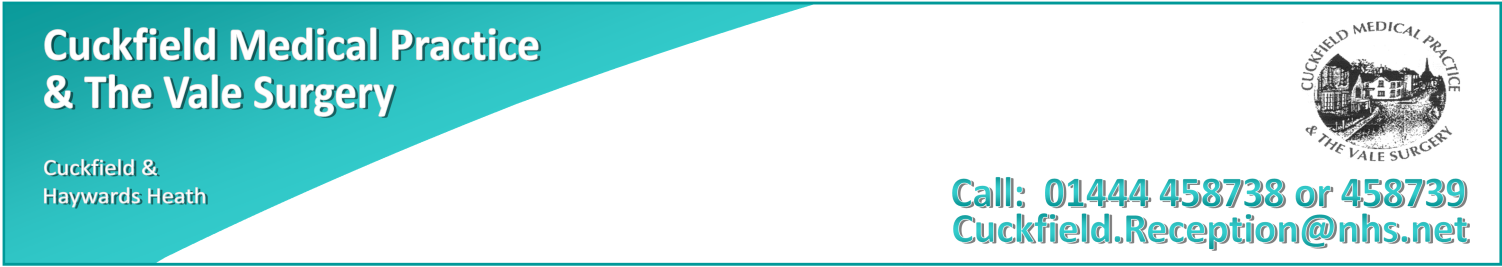 Child New Patient RegistrationPlease be aware, if your child is 16 years or older they are considered an adult and would need to complete an Adult Registration Form.Thank you for choosing to register with us. In this pack you’ll find information about the practice and how to register. Please take the time to complete the enclosed forms as fully as possible as this will enable us to provide you with the best possible care while we wait for your medical record to arrive from your previous practice (if applicable).If your child is on regular medication you will need to book an appointment with the doctor at least two weeks before their current supply runs out. Please bring their prescription or medication with them to this appointment. For your convenience we offer an email service whereby you can make appointments for your child with a doctor or order repeat prescriptions. To request medication or an appointment please email cuckfield.reception@nhs.net	We are a two site practice. Whilst we will make every effort to offer your child an appointment at the site of your choice this may not always be possible, especially if your child requires an urgent same day appointment when they may need to attend at either Cuckfield or the Vale Surgery.Guidelines for Registering with Cuckfield Medical Practice & The Vale SurgeryIn accordance with guidelines laid down by the PCSS Counter Fraud and Probity Department we are now required to get identification from any patient wishing to register with the practice.Forms of identification which are acceptable:Please note that ONE item from the 3 listed below will be required when registering your child.New Child Patient Registration Form / Health QuestionnaireInformation on ethnicity is important because of the need to take into account culture, religion and language in providing appropriate individual care, changing legislation, the importance of providing information on ethnicity for shared care including secondary care and the need to demonstrate non-discrimination and equal outcomes.I would describe my child’s ethnic origin as: (Please tick as appropriate)The Pharmacies listed below collect regularly from the Practice.  If you would like to make use of this service please indicate by ticking one of the boxes OR your prescription can also be collected from the Practice so you can take it to any Pharmacy of your choice.In accordance with the Data Protection Act, the Practice requires written consent from any patient who is happy for us to leave a message on their answer phone in the event that we need to contact them. If we do not have written consent, and are unable to leave a message it may be difficult to contact you if we need to do so quickly.Please tick all the boxes that apply, this consent will commence from the date of registration:Please be aware that the integrity and security of emails cannot be guaranteed on the internet and whilst every effort is made to keep this information secure, you should be aware that we cannot offer any guarantees of absolute privacy.MedicationPlease give details below of your child’s vaccination history:If you have your child’s red immunisation book please bring it with you and we will take a copy of their immunisation record.List A     Birth Certificate     Passport	   Immunisation BookFOR OFFICE USE ONLY – Please tick when completed:FOR OFFICE USE ONLY – Please tick when completed:FOR OFFICE USE ONLY – Please tick when completed:FOR OFFICE USE ONLY – Please tick when completed:    GMS Form    ID Photocopied    Allocated GPStaff Initials:Please complete all parts of this form for your child and take to Reception at either surgery along with the ID as detailed in this document. Please complete this form electronically, print out and bring in to one of the surgeries.Date form CompletedPlease complete all parts of this form for your child and take to Reception at either surgery along with the ID as detailed in this document. Please complete this form electronically, print out and bring in to one of the surgeries.Child TitleChild SurnameChild First NameChild Current AddressChild Current AddressChild Current AddressChild Current AddressChild Postcode:Child Date of Birth:EthnicityAsian or Asian BritishBlack or Black BritishMixed  Bangladeshi  Indian   Pakistan  Any other Asian background  African  Caribbean  Any other Black background  White and Asian  White and Black African  White and Black Caribbean  Any other mixed backgroundOther Ethnic GroupWhiteNon-disclosure  Chinese  Any other ethnic group  British  Irish  Any other White background  I do not wish to disclose my ethnic originLanguage(s) Spoken Language(s) Spoken Contact DetailsParent Mobile Phone Number Parent Home Phone NumberParent Email addressPreferred PharmacyCollectionPharmacies    Collect From Cuckfield    Collect from The Vale    Lloyds in Cuckfield			    Lloyds in Haywards Heath		    Kamsons in Haywards Heath		    Boots Chemist NEP    Northlands Wood Pharmacy    Boots Chemist in Haywards HeathNext of KinTitleSurnameFirst NameCurrent Address if different from your childCurrent Address if different from your childCurrent Address if different from your childPostcode:   Address same as aboveRelationship to your ChildNext of Kin Home telephoneNext of Kin Mobile phoneDo you live with anyone else registered here as a Patient? If so, whom (please give full names): Consent to Leaving Messages and Communicating with youI give consent for the Practice to leave voicemail messages about my child on my:I give consent for the Practice to leave voicemail messages about my child on my:    Home Phone    Mobile PhoneI give consent for the Practice to leave a message about any aspect of my child’s medical treatment:I give consent for the Practice to leave a message about any aspect of my child’s medical treatment:With:  Relationship to you:  I give consent to receiving the following from the Practice:I give consent to receiving the following from the Practice:    SMS (text) appointment confirmation and reminders    EmailsPast Medical HistoryDoes your child suffer with a chronic condition i.e. heart disease, lung disease, high blood pressure, diabetes?    OR has your child had a serious illness or operation?Does your child suffer with a chronic condition i.e. heart disease, lung disease, high blood pressure, diabetes?    OR has your child had a serious illness or operation?    Yes    NoIf yes, please give detailsDoes your child take regular Medication?   (If yes, please give details below)Does your child take regular Medication?   (If yes, please give details below)    Yes    NoName of MedicationDosageHow oftenImmunisationsImmunisationsImmunisationsVaccinationsDate GivenDate GivenDate GivenDate GivenTetanus/Diptheria/PolioMeningitis CBCGHepatitis ADose 1: Dose 1: Dose 2: Dose 2: TyphoidHepatitis BDose 1: Dose 2: Dose 3: Blood Test Result: Yellow FeverPneumovaxMMRAllergiesDoes your child have any Allergies or Sensitivities?Does your child have any Allergies or Sensitivities?    Yes    NoIf yes, please give details